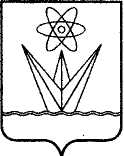 АДМИНИСТРАЦИЯ ЗАКРЫТОГО АДМИНИСТРАТИВНО – ТЕРРИТОРИАЛЬНОГО ОБРАЗОВАНИЯ  ГОРОД ЗЕЛЕНОГОРСК КРАСНОЯРСКОГО КРАЯР А С П О Р Я Ж Е Н И ЕВ связи с кадровыми изменениями, руководствуясь Уставом города Зеленогорска Красноярского края,Внести в распоряжение Администрации ЗАТО г. Зеленогорск от 05.07.2023 № 1077-р «Об утверждении состава и Порядка работы комиссии по разработке схем размещения рекламных конструкций» изменения, изложив приложение № 1 «Состав комиссии по разработке схем размещения рекламных конструкций» в редакции согласно приложению к настоящему распоряжению.Настоящее распоряжение вступает в силу в день подписания и подлежит опубликованию в газете «Панорама».Первый заместитель Главы ЗАТО г. Зеленогорск по стратегическому планированию, экономическому развитию и финансам                                          М.В. НалобинаПриложениек распоряжению АдминистрацииЗАТО г. Зеленогорскот 31.01.2024 № 177-рПриложение № 1 к распоряжению АдминистрацииЗАТО г. Зеленогорскот 05.07.2023 № 1077-рСоставкомиссии по разработке схем размещения рекламных конструкций31.01.2024г. Зеленогорск№177-рО внесении изменений в распоряжение Администрации ЗАТО г. Зеленогорск от 05.07.2023 № 1077-р «Об утверждении состава и Порядка работы комиссии по разработке схем размещения рекламных конструкций»Председатель комиссии: Камнев Сергей Владимирович-первый заместитель Главы ЗАТО г. Зеленогорск по жилищно-коммунальному хозяйству, архитектуре и градостроительству;заместитель председателя комиссии: Татаринов Никита Владимирович-начальник отдела архитектуры и градостроительства Администрации ЗАТО                   г. Зеленогорск – главный архитектор города; секретарь комиссии: Смородякова Наталья Ивановна-заместитель начальника отдела архитектуры и градостроительства Администрации ЗАТО                        г. Зеленогорск;члены комиссии: Вишнякова Ирина Евгеньевна-начальник земельного отдела Комитета по управлению имуществом Администрации ЗАТО г. Зеленогорск; Жигалова АннаНиколаевна-заместитель начальника отдела по правовой и кадровой работе Администрации ЗАТО                      г. Зеленогорск;Пушкарев ИванРоманович-Государственный инспектор дорожного надзора ОГИБДД Отдела МВД России по ЗАТО                        г. Зеленогорск (по согласованию);Роот Евгений Александрович- Государственный инспектор дорожного надзора ОГИБДД Отдела МВД России по ЗАТО                           г. Зеленогорск (по согласованию);Стариков Павел Владимирович-ведущий специалист Отдела городского хозяйства Администрации ЗАТО г. Зеленогорск;Томилов Анатолий Иосифович-инженер 1 категории производственно-технического отдела Муниципального казённого учреждения «Служба единого заказчика-застройщика».